МЕСТНАЯ АДМИНИСТРАЦИЯМУНИЦИПАЛЬНОГО ОБРАЗОВАНИЯ ГОРОД ПЕТЕРГОФПОСТАНОВЛЕНИЕ«26»  июля 2018 г.					                                                     № 75 «О внесении изменений в постановление местной администрации муниципального образования город Петергоф от 29.12.2017 г. № 186 «Об утверждении ведомственной целевой программы мероприятий, направленной на решение вопроса местного значения «Организация и проведение досуговых мероприятий для жителей муниципального образования город Петергоф» на 2018 год» (с изменениями от 07.06.2018 г.) В соответствии с Бюджетным кодексом РФ, Положением о бюджетном процессе в муниципальном образовании город Петергоф, Постановлением местной администрации муниципального образования город Петергоф от 26.09.2013 №150 «Об утверждении Положения о Порядке разработки, реализации и оценки эффективности муниципальных программ и о Порядке разработки и реализации ведомственных целевых программ и планов по непрограммным расходам местного бюджета МО г. Петергоф», местная администрация муниципального образования город ПетергофПОСТАНОВЛЯЕТ:Внести изменения в постановление местной администрации муниципального образования город Петергоф от 29.12.2017 г. № 186 «Об утверждении ведомственной целевой программы мероприятий, направленной на решение вопроса местного значения «Организация и проведение досуговых мероприятий для жителей муниципального образования город Петергоф» на 2018 год» (с изменениями от 07.06.                      2018 г.) (далее – Постановление): приложение к Постановлению изложить в редакции согласно приложению к настоящему Постановлению.Приложения №№ 1-6,9-12 к ведомственной целевой программе приложения №1 Постановления оставить без изменений.3.   Постановление вступает в силу с даты официального опубликования.4.   Контроль за исполнением настоящего Постановления оставляю за собой.И.о. главы местной администрациимуниципального образования город Петергоф                     А.А.АлексеевПриложение к Постановлению МА МО город Петергоф от _____.2018  №  __ВЕДОМСТВЕННАЯ ЦЕЛЕВАЯ   ПРОГРАММАмероприятий, направленная на решение вопроса местного значения «Организация и проведение досуговых мероприятий для жителей муниципального образования город Петергоф» на 2018 годЦели и задачи программы:организация досуга жителей муниципального образования город Петергоф; создание благоприятных условий для разностороннего развития и творческой самореализации жителей муниципального образования;воспитание чувства уважения и бережного отношения к истории родного города, национальной культуре;повышение качественного уровня проводимых досуговых мероприятий, развитие новых форм досуговой деятельности;увеличение числа населения, вовлеченного в сферу активного содержательного досуга;обеспечение успешной социальной адаптации детей, подростков и молодежи с помощью досуговых мероприятий, поддержка молодежных инициатив;взаимодействие с общественными организациями, расположенными и осуществляющими свою деятельность на территории муниципального образования.Заказчик программы (ответственный исполнитель):Местная администрация муниципального образования город Петергоф (Организационный отдел местной администрации муниципального образования город Петергоф)3. Ожидаемые конечные результаты реализации целевой программы:             Организация и проведение мероприятий – 35 усл.            Приобретение подарочно-сувенирной продукции, билетов -  1591 шт.4. Сроки реализации целевой программы: 1-4 квартал 2018 года          5.Перечень мероприятий ведомственной целевой программы, ожидаемые конечные результаты реализации и необходимый объём финансирования:Приложение 7к целевой программе Сметный расчет к пункту 7 программы«Организация и проведение экскурсий для жителей муниципального образования город Петергоф»Ведущий специалист административно-хозяйственногоотдела местной администрации МО г. Петергоф                                          Н.И. ЗимаковаПриложение 8 к целевой программе Сметный расчет к пункту 8 программы«Организация и проведение мероприятий «Выходной всей семьей» для многодетных семей и опекаемых, проживающих на территории муниципального образования город Петергоф»Ведущий специалист административно-хозяйственногоотдела местной администрации МО г. Петергоф                                          Н.И. ЗимаковаПриложение 12 к целевой программе Сметный расчет к пункту 13 программы«Организация и проведение досугового мероприятия для ветеранов комсомола»Ведущий специалист административно-хозяйственногоотдела местной администрации МО г. Петергоф                                          Н.И. ЗимаковаУтверждено регламентом местной администрацииМО г.ПетергофЛИСТ СОГЛАСОВАНИЯ        ПРОЕКТА   постановления местной администрации муниципального образования город Петергоф 1. Наименование документа: Внесение изменений в Постановление местной администрации муниципального образования город Петергоф «Об утверждении ведомственной целевой программы мероприятий, направленной на решение вопроса местного значения «Организация и проведение досуговых мероприятий для жителей муниципального образования город Петергоф» на 2018 год»  2. Проект подготовлен (наименование отдела): организационный отдел.3. Лицо (разработчик документа), ответственное за согласование проекта (должность, ФИО): ведущий специалист административно-хозяйственного отдела Зимакова Н.И.4.Отметка о согласовании с должностными лицами, структурными подразделениями:ЗАРЕГИСТРИРОВАНО: № _________  от  «______»_______________2018  год.РАЗОСЛАНО:  в дело-1экз.                           в прокуратуру- 1экз.                           по принадлежности-1экз.УтвержденоГлава МА МО город Петегоф_______________/А.А. Алексеев/                        «__» _______ 2018г.№п/п№п/пНаименование мероприятияОжидаемые конечные результатыОжидаемые конечные результатыОжидаемые конечные результатыОжидаемые конечные результатыСрок исполнения мероприятияНеобходимый объём финансирования(тыс.руб.)№п/п№п/пНаименование мероприятияЕдиница изм.Единица изм.Кол-воКол-воВсегоОрганизация досуговых мероприятий для детей, подростков и молодежи муниципального образования город ПетергофОрганизация досуговых мероприятий для детей, подростков и молодежи муниципального образования город ПетергофОрганизация досуговых мероприятий для детей, подростков и молодежи муниципального образования город ПетергофОрганизация досуговых мероприятий для детей, подростков и молодежи муниципального образования город ПетергофОрганизация досуговых мероприятий для детей, подростков и молодежи муниципального образования город ПетергофОрганизация досуговых мероприятий для детей, подростков и молодежи муниципального образования город ПетергофОрганизация досуговых мероприятий для детей, подростков и молодежи муниципального образования город ПетергофОрганизация досуговых мероприятий для детей, подростков и молодежи муниципального образования город ПетергофОрганизация досуговых мероприятий для детей, подростков и молодежи муниципального образования город ПетергофУчастие в организации и проведении слета детских общественных объединений «В единстве наша сила»Участие в организации и проведении слета детских общественных объединений «В единстве наша сила»шт.(билеты)1251251 квартал 1 квартал 30,0Организация и проведение конкурса детской песни «Звонкие голоса»Организация и проведение конкурса детской песни «Звонкие голоса»усл.11 2-4 квартал 2-4 квартал270,0Организация и проведение праздников дворов «Ура! Каникулы»Организация и проведение праздников дворов «Ура! Каникулы»усл.10101-3 квартал1-3 квартал700,0  4.Приобретение новогодних подарков для участия в организации новогодних праздниковПриобретение новогодних подарков для участия в организации новогодних праздниковшт.(билеты)3263262-4 квартал2-4 квартал163,0ИтогоИтого1163,0Организация и проведение культурно - досуговых мероприятий для жителей муниципального образования город ПетергофОрганизация и проведение культурно - досуговых мероприятий для жителей муниципального образования город ПетергофОрганизация и проведение культурно - досуговых мероприятий для жителей муниципального образования город ПетергофОрганизация и проведение культурно - досуговых мероприятий для жителей муниципального образования город ПетергофОрганизация и проведение культурно - досуговых мероприятий для жителей муниципального образования город ПетергофОрганизация и проведение культурно - досуговых мероприятий для жителей муниципального образования город ПетергофОрганизация и проведение культурно - досуговых мероприятий для жителей муниципального образования город ПетергофОрганизация и проведение культурно - досуговых мероприятий для жителей муниципального образования город ПетергофОрганизация и проведение культурно - досуговых мероприятий для жителей муниципального образования город Петергоф5.Организация и проведение конкурса «Мисс Петергоф 2018»Организация и проведение конкурса «Мисс Петергоф 2018»усл.112-3 квартал2-3 квартал500,06.Организация посещения   концертов, театров и кинотеатровОрганизация посещения   концертов, театров и кинотеатровшт.(билеты)600600в течение годав течение года150,07.Организация и проведение экскурсий для жителей муниципального образования город ПетергофОрганизация и проведение экскурсий для жителей муниципального образования город Петергофусл.1111в течение года в течение года 564,48.Организация и проведение досуговых мероприятий программы «Выходной всей семьей» для многодетных семей и опекаемых, проживающих на территории муниципального образования город ПетергофОрганизация и проведение досуговых мероприятий программы «Выходной всей семьей» для многодетных семей и опекаемых, проживающих на территории муниципального образования город Петергофусл.шт.(билеты)65006500в течение годав течение года350,09.Организация и проведение досугового мероприятия для ветеранов Петродворцового часового заводаОрганизация и проведение досугового мероприятия для ветеранов Петродворцового часового заводаусл.113 квартал3 квартал250,010.Организация и проведение досугового мероприятия с участием молодежи с ограниченными возможностямиОрганизация и проведение досугового мероприятия с участием молодежи с ограниченными возможностямиусл.112 квартал2 квартал60,011.Организация  доставки жителей муниципального образования город Петергоф для посещения досуговых мероприятийОрганизация  доставки жителей муниципального образования город Петергоф для посещения досуговых мероприятийусл.222 квартал2 квартал20,812Организация и проведение досугового мероприятия «Яркий Петергоф» для  жителей муниципального образования город ПетергофОрганизация и проведение досугового мероприятия «Яркий Петергоф» для  жителей муниципального образования город Петергофусл.112-3 квартал2-3 квартал100,013Организация и проведение досугового мероприятия для ветеранов комсомолаОрганизация и проведение досугового мероприятия для ветеранов комсомолаусл.шт.1401403-4 квартал3-4 квартал88,0Итого:Итого:2083,2ВсегоВсего3246,2№п/пНаименование автобусной экскурсии, программа, продолжительностьКол-во экс. /кол-во чел.Ценаза ед. руб.Общая стоимостьруб.11Храмы Карельского перешейка. Трассовая экскурсияПосещение Шуваловского парка и храма Апостолов Петра и Павла. Экскурсия в храм преподобного Серафима Саровского в поселке Песочное. Посещение Константино-Еленинского женского монастыря в поселке Ленинское. 6 ч.1/4523 000,0023 000,002Пулковская обсерватория.  Трассовая экскурсия. Экскурсия в обсерваторию. 5ч.1/4517 000,0017 000,003Гатчина.  Трассовая экскурсия. Посещение Большого Гатчинского дворца, прогулка по парку. 6 ч.1/4521 000,0021 000,004Юсуповский дворец. Трассовая экскурсия. Посещение музея. 5 ч.1/4523 000,0023 000,005Планетарий Трассовая экскурсия. Посещение музея. 5 ч.1/4522 000,0022 000,006Реки и каналы. Трассовая экскурсия. Водная обзорная экскурсия на теплоходе. 5 ч.1/4528 900,0028 900,007Кронштадт - морские ворота Петербурга. Трассовая экскурсия. Обзорная экскурсия по городу. Памятники знаменитым морякам и полководцам. Летний сад. Якорная площадь. Посещение  Морского собора. 5 ч.1/4520 100,0020 100,008Валаам 2 дня. 1 обед, ужин, завтрак. 2-х, 3-х  м. номера с удобствами. Обзорная экскурсия по Приозерску.Осмотр древней крепости Корела. Экскурсия на остров Валаам. Экскурсия по Центральной усадьбе Спасо-Преображенского мужского монастыря. Концерт духовных песнопений. Экскурсия "Никольский скит".1/45309 400,00309 400,009Обзорная  по Санкт-Петербургу.Трассовая экскурсия. Посещение Кунсткамеры. 6 ч.1/4535 200,0035 200,0010Особняк Штиглица и Елисеевых. Трассовая экскурсия. Посещение музея. 5 ч.1/4533 300,0033 300,0011Океанариум. Трассовая экскурсия. Посещение музея. 5 ч.1/4531 500,0031 500,00Итого:   11/495564 400,00№ п/пНаименование предмета муниципального контракта (договора)единица измерения количествоСтоимость за ед.,руб.Стоимость,руб.1Организация и проведение автобусных экскурсий Организация и проведение автобусных экскурсий Организация и проведение автобусных экскурсий Организация и проведение автобусных экскурсий Организация и проведение автобусных экскурсий Организация и проведение автобусных экскурсий по Санкт-Петербургу и ленинградской областиусл.111125 800,0023 100,0032 600,0018 500,00100 000,00Итого по 1 разделу:4100 000,002Организация мероприятия «Семейная головоломка»Организация мероприятия «Семейная головоломка»Организация мероприятия «Семейная головоломка»Организация мероприятия «Семейная головоломка»Организация мероприятия «Семейная головоломка»2.1Расходы на предоставление помещений для проведения мероприятия (в том числе залы для проведения игр по станциям, гримерная)усл.1х230 000,0030 000,002.2Расходы на оплату работы двух профессиональных ведущих в течение 2-х часовусл.1х25 000,005 000,002.3.Расходы на предоставление звукового оборудования мощностью  2 кВт (4-х акустических колонок по 500 Вт, усилителя, микшерского пульта с встроенным ревербератором, 2-х радио - микрофонов, устройства для воспроизведения СD – дисков всех форматов), включая работу звукооператора, доставку, монтаж и демонтаж звукового оборудованияусл.1х210 000,0020 000,002.4.Расходы на разработку сценарияусл.1х25 000,0010 000,002.5.Расходы на оплату услуг профессиональных аниматоров (8 человек по 2 часа)усл.1х210000,0020000,002.6.Расходы на предоставление необходимого инвентаря и тематической атрибутики для проведения конкурсов: - дартсдиаметром 55 см – 5 шт. - мячи надувные диаметр 51 см – 5 шт.- разноцветные воздушные шарики круглые – 50 шт.- разноцветные воздушные шарики - модуляторы -100 шт. - мыльные пузыри – 50 шт.шт.шт.шт.шт.шт.5х25х250х2100х250х2500,00100,0010,005,0020,0010 000,005 000,00  1 000,00  1 000,00  1 000,00  2 000,002.7.Расходы на организацию судейства конкурсной программы (3 человека – 1,5 часа)усл.1х23 000,006 000,002.8.Расходы на организацию работы администратора  в течение всего мероприятия (1 человек)усл.1х25 000,0010 000,002.9.Расходы на оплату работы врача с полным комплектом медикаментов (1 чел. х 2 час)усл.1х22 000,004 000,002.10.Расходы на предоставление и вручение семьям - участникам мероприятия призов: сертификаты на единовременное посещение всей семьей СПА отеля «Новый Петергоф» либо аналогичного на территории Мо город Петергоф(10 штук)шт.10х21 650,0033 000,002.11.Расходы на праздничное оформление зоны проведения соревнований фонтанами из воздушных шаров (4 фонтана из 25 шаров)усл.1х25000,0010 000,002.12.Расходы на организацию доставки инвентаря, тематической атрибутики, профессиональных артистов к месту проведения мероприятия Санкт-Петербург-Петергоф-Санкт-Петербург (1 микроавтобус х5 час, в том числе 1 час подачи)усл.1х23 500,007 000,00Итого по 2 разделу:Итого по 2 разделу:Итого по 2 разделу:Итого по 2 разделу:200 000,003.Организация посещения цирка, новогодних шоу, концертов, театров и кинотеатров посредством приобретения билетовОрганизация посещения цирка, новогодних шоу, концертов, театров и кинотеатров посредством приобретения билетовОрганизация посещения цирка, новогодних шоу, концертов, театров и кинотеатров посредством приобретения билетовОрганизация посещения цирка, новогодних шоу, концертов, театров и кинотеатров посредством приобретения билетовОрганизация посещения цирка, новогодних шоу, концертов, театров и кинотеатров посредством приобретения билетов3.1.Организация посещения цирка, новогодних шоу, концертов, театров и кинотеатров посредством приобретения билетовшт.500100,0050 000,00Итого по 3 разделу:Итого по 3 разделу:Итого по 3 разделу:Итого по 3 разделу:50 000,00ВСЕГО:350 000,00№п/пНаименованиеКол-воСтоимость за ед. в руб.Общая стоимость, руб., без НДС 1.Расходы на организацию и проведение мероприятияРасходы на изготовление и распространение полиграфической  продукции:- пригласительные билеты размером 20х21 см с фальцовкой;250 шт.10,002 500,00Расходы на предоставление помещений для проведения мероприятия: с рассадкой на 240 посадочных мест, гардеробные комнаты для артистов1 услуга15 000,0015 000,00Расходы на организацию работы ведущих в течение всего мероприятия –  2 человека в течение 1 час 30 минут1 усл.4 000,008 000,00Расходы на предоставление звукового оборудования, включая монтаж-демонтаж и работу звукорежиссера.1 услуга10 000,0010 000,00Расходы на тематическое оформление места проведения: - гирлянда из воздушных шаров (не менее 200 шаров)1 услуга4 500,004 500,00Расходы на предоставление цветочной продукции для вручения ветеранам комсомола- 40 букетов.В составе букета  -5 гвоздик, зелень, праздничная упаковка40 шт.250,0010 000,00Итого:50 000,001.Расходы на приобретение сувенирной продукции – книги, посвященной 100-летию Комсомола 1.Расходы на приобретение сувенирной продукции – книги, посвященной 100-летию Комсомола для вручения ветеранам комсомола во время проведения мероприятия40 шт.950,0038 000,00ИТОГО:ИТОГО:ИТОГО:ИТОГО:88 000,00Наименование органа, подразделения, ФИО должностного лицаДата поступленияКраткое содержание замечаний, подпись, датаЗамечание устраненоЗаместитель главы местной администрацииАлексеев А.А.Начальник ФЭОКостарева А.В.Главный специалист отдела закупок и юридического сопровожденияПихлапу Г.В.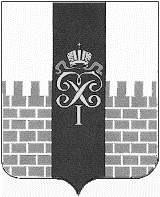 